On-line payment is available.  Go to www.parid.org for more information.PARID Membership InformationPARID is an Affiliate Chapter of the Registry of Interpreters for the Deaf, Inc.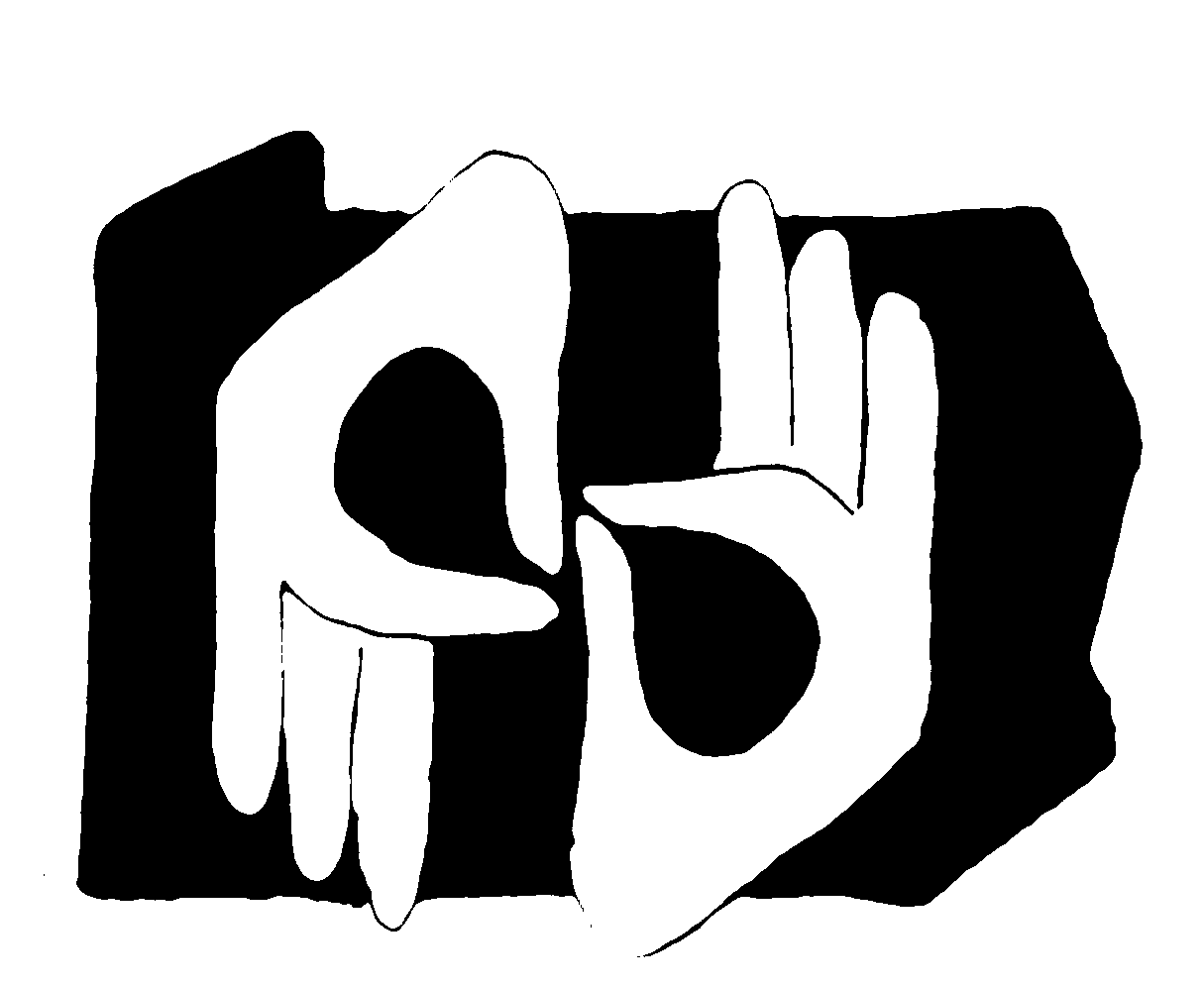 PARID Membership FormFiscal Year July 1, 2015 to June 30, 2016Send completed form with check made payable to “PARID” to:PARID Membership1784 East Third StreetPMB # 110Williamsport, PA 17701For Office Use OnlyDate ReceivedDate Processed	 Print legibly and complete ALL sections.  Name     	  RID & NAD Certification(s)      	 Address     	  County of PA     		      	  District of Residence         	                                                                                                                                                                                                                      (See district map on back of form) Phone      	 v / tty / fax / vp      Email      	 Newsletter      	 Electronic (default)	        Paper  	Membership Renewal	   	  Electronic (default) 	       Paper	 Print legibly and complete ALL sections.  Name     	  RID & NAD Certification(s)      	 Address     	  County of PA     		      	  District of Residence         	                                                                                                                                                                                                                      (See district map on back of form) Phone      	 v / tty / fax / vp      Email      	 Newsletter      	 Electronic (default)	        Paper  	Membership Renewal	   	  Electronic (default) 	       Paper	 Print legibly and complete ALL sections.  Name     	  RID & NAD Certification(s)      	 Address     	  County of PA     		      	  District of Residence         	                                                                                                                                                                                                                      (See district map on back of form) Phone      	 v / tty / fax / vp      Email      	 Newsletter      	 Electronic (default)	        Paper  	Membership Renewal	   	  Electronic (default) 	       Paper	 Print legibly and complete ALL sections.  Name     	  RID & NAD Certification(s)      	 Address     	  County of PA     		      	  District of Residence         	                                                                                                                                                                                                                      (See district map on back of form) Phone      	 v / tty / fax / vp      Email      	 Newsletter      	 Electronic (default)	        Paper  	Membership Renewal	   	  Electronic (default) 	       Paper	 Print legibly and complete ALL sections.  Name     	  RID & NAD Certification(s)      	 Address     	  County of PA     		      	  District of Residence         	                                                                                                                                                                                                                      (See district map on back of form) Phone      	 v / tty / fax / vp      Email      	 Newsletter      	 Electronic (default)	        Paper  	Membership Renewal	   	  Electronic (default) 	       Paper	 Print legibly and complete ALL sections.  Name     	  RID & NAD Certification(s)      	 Address     	  County of PA     		      	  District of Residence         	                                                                                                                                                                                                                      (See district map on back of form) Phone      	 v / tty / fax / vp      Email      	 Newsletter      	 Electronic (default)	        Paper  	Membership Renewal	   	  Electronic (default) 	       Paper	 Print legibly and complete ALL sections.  Name     	  RID & NAD Certification(s)      	 Address     	  County of PA     		      	  District of Residence         	                                                                                                                                                                                                                      (See district map on back of form) Phone      	 v / tty / fax / vp      Email      	 Newsletter      	 Electronic (default)	        Paper  	Membership Renewal	   	  Electronic (default) 	       Paper	 Print legibly and complete ALL sections.  Name     	  RID & NAD Certification(s)      	 Address     	  County of PA     		      	  District of Residence         	                                                                                                                                                                                                                      (See district map on back of form) Phone      	 v / tty / fax / vp      Email      	 Newsletter      	 Electronic (default)	        Paper  	Membership Renewal	   	  Electronic (default) 	       Paper	 Print legibly and complete ALL sections.  Name     	  RID & NAD Certification(s)      	 Address     	  County of PA     		      	  District of Residence         	                                                                                                                                                                                                                      (See district map on back of form) Phone      	 v / tty / fax / vp      Email      	 Newsletter      	 Electronic (default)	        Paper  	Membership Renewal	   	  Electronic (default) 	       PaperMembership FeesCircle the amount in the correct category.Membership FeesCircle the amount in the correct category.Membership FeesCircle the amount in the correct category.Membership FeesCircle the amount in the correct category.Membership FeesCircle the amount in the correct category.Membership FeesCircle the amount in the correct category.Membership FeesCircle the amount in the correct category.Membership FeesCircle the amount in the correct category.Membership FeesCircle the amount in the correct category.Postmarked June 1 – June 30Voting Members	1 Year	2 Years	3 YearsCertified	$30	$60	$80Associate	$30	$60	$80Non-voting Members	1 Year	2 Years	3 YearsStudent 	$20	$40	$50Supporting 	$25	$50	$65Organizational 	$100 	$200	$280Postmarked June 1 – June 30Voting Members	1 Year	2 Years	3 YearsCertified	$30	$60	$80Associate	$30	$60	$80Non-voting Members	1 Year	2 Years	3 YearsStudent 	$20	$40	$50Supporting 	$25	$50	$65Organizational 	$100 	$200	$280Postmarked June 1 – June 30Voting Members	1 Year	2 Years	3 YearsCertified	$30	$60	$80Associate	$30	$60	$80Non-voting Members	1 Year	2 Years	3 YearsStudent 	$20	$40	$50Supporting 	$25	$50	$65Organizational 	$100 	$200	$280Postmarked July 1 – May 31Voting Members	1 Year	2 Years	3 YearsCertified	$40	$70	$90Associate	$40	$70	$90Non-voting Members	1 Year	2 Years	3 YearsStudent 	$20	$40	$50Supporting 	$35	$60	$75Organizational 	$110 	$210	$290Postmarked July 1 – May 31Voting Members	1 Year	2 Years	3 YearsCertified	$40	$70	$90Associate	$40	$70	$90Non-voting Members	1 Year	2 Years	3 YearsStudent 	$20	$40	$50Supporting 	$35	$60	$75Organizational 	$110 	$210	$290Postmarked July 1 – May 31Voting Members	1 Year	2 Years	3 YearsCertified	$40	$70	$90Associate	$40	$70	$90Non-voting Members	1 Year	2 Years	3 YearsStudent 	$20	$40	$50Supporting 	$35	$60	$75Organizational 	$110 	$210	$290Postmarked July 1 – May 31Voting Members	1 Year	2 Years	3 YearsCertified	$40	$70	$90Associate	$40	$70	$90Non-voting Members	1 Year	2 Years	3 YearsStudent 	$20	$40	$50Supporting 	$35	$60	$75Organizational 	$110 	$210	$290Postmarked July 1 – May 31Voting Members	1 Year	2 Years	3 YearsCertified	$40	$70	$90Associate	$40	$70	$90Non-voting Members	1 Year	2 Years	3 YearsStudent 	$20	$40	$50Supporting 	$35	$60	$75Organizational 	$110 	$210	$290Postmarked July 1 – May 31Voting Members	1 Year	2 Years	3 YearsCertified	$40	$70	$90Associate	$40	$70	$90Non-voting Members	1 Year	2 Years	3 YearsStudent 	$20	$40	$50Supporting 	$35	$60	$75Organizational 	$110 	$210	$290Payment Information $	       Membership Fee$	       Donation$	       Total Enclosed$	       Membership Fee$	       Donation$	       Total Enclosed$	       Membership Fee$	       Donation$	       Total EnclosedPayment MethodPayment Method	  Cash Payment	  Check or Money Order Number	  Cash Payment	  Check or Money Order Number	  Cash Payment	  Check or Money Order NumberDemographic Information This information is used for statistical data.Demographic Information This information is used for statistical data.Demographic Information This information is used for statistical data.Demographic Information This information is used for statistical data.Demographic Information This information is used for statistical data.Demographic Information This information is used for statistical data.Demographic Information This information is used for statistical data.Demographic Information This information is used for statistical data.Demographic Information This information is used for statistical data.I want to volunteer to assist PARID, please contact me 	By phone	By email I want to volunteer to assist PARID, please contact me 	By phone	By email Select your interpreting specialties	Business	Community	Government 	K – 12 Education	Legal	Medical	Post Secondary Education	Video (VRI or VRS)	Other 	Select your interpreting specialties	Business	Community	Government 	K – 12 Education	Legal	Medical	Post Secondary Education	Video (VRI or VRS)	Other 	Select your interpreting specialties	Business	Community	Government 	K – 12 Education	Legal	Medical	Post Secondary Education	Video (VRI or VRS)	Other 	EIPA Scores of 3.5 or HigherSelect All that Apply	Elementary  	SecondaryEIPA Scores of 3.5 or HigherSelect All that Apply	Elementary  	SecondarySelect One      Female      MaleSelect One      Deaf      Hard of Hearing      HearingI want to volunteer to assist PARID, please contact me 	By phone	By email I want to volunteer to assist PARID, please contact me 	By phone	By email Select your interpreting specialties	Business	Community	Government 	K – 12 Education	Legal	Medical	Post Secondary Education	Video (VRI or VRS)	Other 	Select your interpreting specialties	Business	Community	Government 	K – 12 Education	Legal	Medical	Post Secondary Education	Video (VRI or VRS)	Other 	Select your interpreting specialties	Business	Community	Government 	K – 12 Education	Legal	Medical	Post Secondary Education	Video (VRI or VRS)	Other 	EIPA Scores of 3.5 or HigherSelect All that Apply	Elementary  	SecondaryEIPA Scores of 3.5 or HigherSelect All that Apply	Elementary  	SecondarySelect All that Apply	State Registered	Provisionally Registered       AOPC CertifiedSelect All that Apply	State Registered	Provisionally Registered       AOPC CertifiedAllow 4 - 6 weeks processing time.  A receipt will be sent to you.  Your information will automatically be forwarded to your District Representative.  To vote at the PARID annual membership meetings you must be a voting member of PARID and a member in good standing of RID, Inc.Allow 4 - 6 weeks processing time.  A receipt will be sent to you.  Your information will automatically be forwarded to your District Representative.  To vote at the PARID annual membership meetings you must be a voting member of PARID and a member in good standing of RID, Inc.Allow 4 - 6 weeks processing time.  A receipt will be sent to you.  Your information will automatically be forwarded to your District Representative.  To vote at the PARID annual membership meetings you must be a voting member of PARID and a member in good standing of RID, Inc.Allow 4 - 6 weeks processing time.  A receipt will be sent to you.  Your information will automatically be forwarded to your District Representative.  To vote at the PARID annual membership meetings you must be a voting member of PARID and a member in good standing of RID, Inc.Allow 4 - 6 weeks processing time.  A receipt will be sent to you.  Your information will automatically be forwarded to your District Representative.  To vote at the PARID annual membership meetings you must be a voting member of PARID and a member in good standing of RID, Inc.Allow 4 - 6 weeks processing time.  A receipt will be sent to you.  Your information will automatically be forwarded to your District Representative.  To vote at the PARID annual membership meetings you must be a voting member of PARID and a member in good standing of RID, Inc.Allow 4 - 6 weeks processing time.  A receipt will be sent to you.  Your information will automatically be forwarded to your District Representative.  To vote at the PARID annual membership meetings you must be a voting member of PARID and a member in good standing of RID, Inc.Allow 4 - 6 weeks processing time.  A receipt will be sent to you.  Your information will automatically be forwarded to your District Representative.  To vote at the PARID annual membership meetings you must be a voting member of PARID and a member in good standing of RID, Inc.Allow 4 - 6 weeks processing time.  A receipt will be sent to you.  Your information will automatically be forwarded to your District Representative.  To vote at the PARID annual membership meetings you must be a voting member of PARID and a member in good standing of RID, Inc.Voting MembersCertified Member: Any interpreter or transliterator of American Sign Language and/or English currently holding a valid certification accepted by the Registry of Interpreters for the Deaf, Inc. (RID).Associate Member: Any individual who is actively engaged in the interpretation of American Sign Language and English and/or the transliteration of English, but who does not hold valid certification accepted by the RID. Non-Voting MembersStudent Member: Any individual currently enrolled in a course of study in interpretation of American Sign Language and English and the transliteration of English, who does not meet eligibility requirements under Certified or Associate membership.Supporting Member: Any individual with an interest in supporting the purposes and activities of the organization, who does not meet eligibility requirements under Certified, Associate, or Student membership.Organizational Member: Any organization/institution with an interest in supporting the purposes and activities of PARID.Voting MembersCertified Member: Any interpreter or transliterator of American Sign Language and/or English currently holding a valid certification accepted by the Registry of Interpreters for the Deaf, Inc. (RID).Associate Member: Any individual who is actively engaged in the interpretation of American Sign Language and English and/or the transliteration of English, but who does not hold valid certification accepted by the RID. Non-Voting MembersStudent Member: Any individual currently enrolled in a course of study in interpretation of American Sign Language and English and the transliteration of English, who does not meet eligibility requirements under Certified or Associate membership.Supporting Member: Any individual with an interest in supporting the purposes and activities of the organization, who does not meet eligibility requirements under Certified, Associate, or Student membership.Organizational Member: Any organization/institution with an interest in supporting the purposes and activities of PARID. PARID District Map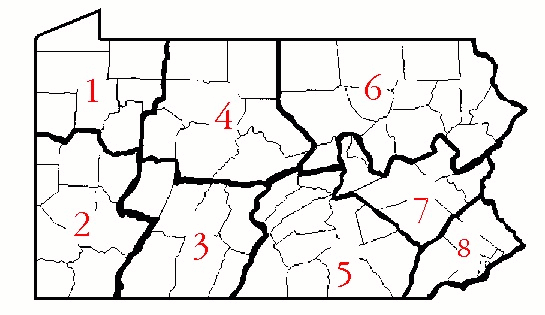 PARID Districts by CountyMembership BenefitsAccess to WWWorkshops in PARID’s SWAP LibraryComplimentary CEU processing for PINRAs, Academic Coursework, Independent Studies, and events sponsored by organizational members, PARID, PARID Districts, PSAD, PaTTAN, and PA-ASLTAQuarterly paper or electronic newsletterReduced PARID Workshop and Conference feesOpportunities to network with peers at professional development eventsEmail updates regarding RID, PARID, and Pennsylvania LegislationOrganizational members receive additional benefits.  Contact the Corresponding Secretary for details.Membership BenefitsAccess to WWWorkshops in PARID’s SWAP LibraryComplimentary CEU processing for PINRAs, Academic Coursework, Independent Studies, and events sponsored by organizational members, PARID, PARID Districts, PSAD, PaTTAN, and PA-ASLTAQuarterly paper or electronic newsletterReduced PARID Workshop and Conference feesOpportunities to network with peers at professional development eventsEmail updates regarding RID, PARID, and Pennsylvania LegislationOrganizational members receive additional benefits.  Contact the Corresponding Secretary for details.